                                                                  	Ημερομηνία υποβολής………..                                                                     	Αριθμός πρωτοκόλλου………… (συμπληρώνεται από τη δομή) ΠΡΟΣ: ΣΥΛΛΟΓΟ ΓΟΝΕΩΝ, ΚΗΔΕΜΟΝΩΝ  &                                                                 ΦΙΛΩΝ TΩΝ ΑΥΤΙΣΤΙΚΩΝ ΠΑΙΔΙΩΝ “S.O.S”,                             Ταχ. Δ/νση: ΜΠΟΥΚΑΜΒΙΛΙΑΣ 4, ΤΚ13672, ΑΧΑΡΝΑΙ Τηλ:. 210 6520782Φαξ: 210 2435689 email:  info@kentrosos.grΑΙΤΗΣΗ ΣΥΜΜΕΤΟΧΗΣ ΩΦΕΛΟΥΜΕΝΟΥΠΡΑΞΗΣ «ΛΕΙΤΟΥΡΓΙΑ ΚΕΝΤΡΟΥ ΗΜΕΡΗΣΙΑΣ ΦΡΟΝΤΙΔΑΣ & ΔΗΜΙΟΥΡΓΙΚΗΣ ΑΠΑΣΧΟΛΗΣΗΣ   ΑΤΟΜΩΝ  ΜΕ ΑΥΤΙΣΜΟ ΚΑΙ ΝΟΗΤΙΚΗ ΥΣΤΕΡΗΣΗ», με κωδικό MIS 5002120,ΥΠΕΥΘΥΝΗ ΔΗΛΩΣΗΑ) Σε περίπτωση που υποβάλλει την αίτηση ο/η ωφελούμενος/ηΑιτούμαι και υποβάλλω συνημμένα δικαιολογητικά για την παροχή υπηρεσιών από τη Δομή σας, ΚΕΝΤΡΟ ΑΥΤΙΣΜΟΥ “SOS” ,στο πλαίσιο του Εθνικού Στρατηγικού Πλαισίου Αναφοράς (ΕΣΠΑ) για την προγραμματική περίοδο 2014-2020, Επιχειρησιακού Προγράμματος «ΑΤΤΙΚΗ 2014-2020», Άξονας Προτεραιότητας (09) «ΠΡΟΩΘΗΣΗ ΤΗΣ ΚΟΙΝΩΝΙΚΗΣ ΕΝΤΑΞΗΣ ΚΑΙ ΚΑΤΑΠΟΛΕΜΗΣΗ ΤΗΣ ΦΤΩΧΕΙΑΣ ΚΑΙ ΔΙΑΚΡΙΣΕΩΝ – ΔΙΑΣΦΑΛΙΣΗ ΤΗΣ ΚΟΙΝΩΝΙΚΗΣ ΣΥΝΟΧΗΣ», με τη συμμετοχή του Ευρωπαϊκού Κοινωνικού Ταμείου,  λειτουργώντας ως δικαιούχος της πράξης  «ΛΕΙΤΟΥΡΓΙΑ ΚΕΝΤΡΟΥ ΗΜΕΡΗΣΙΑΣ ΦΡΟΝΤΙΔΑΣ & ΔΗΜΙΟΥΡΓΙΚΗΣ ΑΠΑΣΧΟΛΗΣΗΣ   ΑΤΟΜΩΝ  ΜΕ ΑΥΤΙΣΜΟ ΚΑΙ ΝΟΗΤΙΚΗ ΥΣΤΕΡΗΣΗ», με κωδικό MIS 5002120Με την παρούσα αίτηση, δηλώνω επίσης ότι αποδέχομαι να χρησιμοποιούνται τα στοιχεία τα οποία υποβάλλονται μόνο για τον σκοπό τον οποίο ζητήθηκαν, σύμφωνα με τις διατάξεις του Ν. 2472/97 περί προστασίας δεδομένων προσωπικού χαρακτήρα. Β) Σε περίπτωση που υποβάλλει την αίτηση γονέας/κηδεμόνας/νόμιμος εκπρόσωπος/εκπρόσωπος του ιδρύματοςΑιτούμαι και υποβάλλω συνημμένα δικαιολογητικά για την παροχή υπηρεσιών για τον/την ωφελούμενο/ωφελούμενη ……………………………………………………….. που νομίμως εκπροσωπώ, δυνάμει της υπ’ αριθμ…………………………………….Απόφασης Δικαστικής Συμπαράστασης , από τη δομή σας ΚΕΝΤΡΟ ΑΥΤΙΣΜΟΥ “SOS” ,στο πλαίσιο του Εθνικού Στρατηγικού Πλαισίου Αναφοράς (ΕΣΠΑ) για την προγραμματική περίοδο 2014-2020, Επιχειρησιακού Προγράμματος «ΑΤΤΙΚΗ 2014-2020», Άξονας Προτεραιότητας (09) «ΠΡΟΩΘΗΣΗ ΤΗΣ ΚΟΙΝΩΝΙΚΗΣ ΕΝΤΑΞΗΣ ΚΑΙ ΚΑΤΑΠΟΛΕΜΗΣΗ ΤΗΣ ΦΤΩΧΕΙΑΣ ΚΑΙ ΔΙΑΚΡΙΣΕΩΝ – ΔΙΑΣΦΑΛΙΣΗ ΤΗΣ ΚΟΙΝΩΝΙΚΗΣ ΣΥΝΟΧΗΣ», με τη συμμετοχή του Ευρωπαϊκού Κοινωνικού Ταμείου,  λειτουργώντας ως δικαιούχος της πράξης  «ΛΕΙΤΟΥΡΓΙΑ ΚΕΝΤΡΟΥ ΗΜΕΡΗΣΙΑΣ ΦΡΟΝΤΙΔΑΣ & ΔΗΜΙΟΥΡΓΙΚΗΣ ΑΠΑΣΧΟΛΗΣΗΣ   ΑΤΟΜΩΝ  ΜΕ ΑΥΤΙΣΜΟ ΚΑΙ ΝΟΗΤΙΚΗ ΥΣΤΕΡΗΣΗ», με κωδικό MIS 5002120. Με την παρούσα αίτηση δηλώνω σύμφωνα με τις διατάξεις του Ν 2472/97 περί προστασίας δεδομένων προσωπικού χαρακτήραΟ/Η ΑΙΤΩΝ/ΑΙΤΟΥΣΑ(ΥΠΟΓΡΑΦΗ-ΟΝΟΜΑΤΕΠΩΝΥΜΟΑ. ΣΤΟΙΧΕΙΑ ΩΦΕΛΟΥΜΕΝΟΥ/ΗΣ Α. ΣΤΟΙΧΕΙΑ ΩΦΕΛΟΥΜΕΝΟΥ/ΗΣ Α. ΣΤΟΙΧΕΙΑ ΩΦΕΛΟΥΜΕΝΟΥ/ΗΣ ΟΝΟΜΑ:ΕΠΙΘΕΤΟ: ΕΠΙΘΕΤΟ: ΟΝΟΜΑΤΕΠΩΝΥΜΟ ΠΑΤΕΡΑ:ΟΝΟΜΑΤΕΠΩΝΥΜΟ ΠΑΤΕΡΑ:ΚΙΝ.:ΟΝΟΜΑΤΕΠΩΝΥΜΟ  ΜΗΤΕΡΑΣ:ΟΝΟΜΑΤΕΠΩΝΥΜΟ  ΜΗΤΕΡΑΣ:ΚΙΝ.:ΦΥΛΟ:       ΑΓΟΡΙ   ☐              ΚΟΡΙΤΣΙ  ☐  ΗΜΕΡΟΜΗΝΙΑ ΓΕΝΝΗΣΗΣ:ΗΜΕΡΟΜΗΝΙΑ ΓΕΝΝΗΣΗΣ:ΗΛΙΚΙΑ: Δ/ΝΣΗ ΚΑΤΟΙΚΙΑΣ:Δ/ΝΣΗ ΚΑΤΟΙΚΙΑΣ:Δ/ΝΣΗ ΚΑΤΟΙΚΙΑΣ:ΤΗΛΕΦΩΝΟ ΕΠΙΚΟΙΝΩΝΙΑΣ :Α.Δ.Τ. ΩΦΕΛΟΥΜΕΝΟΥ:Α.Δ.Τ. ΩΦΕΛΟΥΜΕΝΟΥ:ΑΦΜ ΩΦΕΛΟΥΜΕΝΟΥ:ΑΜΚΑ ΩΦΕΛΟΥΜΕΝΟΥ:ΑΜΚΑ ΩΦΕΛΟΥΜΕΝΟΥ:ΑΣΦΑΛΙΣΗ:            ΝΑΙ  ☐        ΟΧΙ   ☐  ΠΑΛΑΙΟΣ ΩΦΕΛΟΥΜΕΝΟΣ ΔΟΜΗΣ:  ΝΑΙ ☐   ΟΧΙ  ☐  ΠΑΛΑΙΟΣ ΩΦΕΛΟΥΜΕΝΟΣ ΔΟΜΗΣ:  ΝΑΙ ☐   ΟΧΙ  ☐  ΚΥΡΙΟΣ ΑΣΦΑΛΙΣΤΙΚΟΣ ΦΟΡΕΑΣ:ΑΡ.ΜΗΤΡΩΟΥ: ΑΡ.ΜΗΤΡΩΟΥ: ΔΙΑΓΝΩΣΗ: ΔΙΑΓΝΩΣΗ: ΔΙΑΓΝΩΣΗ: ΠΟΣΟΣΤΟ ΑΝΑΠΗΡΙΑΣ ΣΤΟΙΧΕΙΑ ΟΙΚΟΓΕΝΕΙΑΚΗΣ ΚΑΤΑΣΤΑΣΗΣ ΥΠΑΡΞΗ ΑΛΛΟΥ ΑμεΑ    ☐ΜΟΝΟΓΟΝΕΙΑΚΗ	         ☐ΑΛΛΟ                           ☐  ΤΥΠΟΣ ΠΛΑΙΣΙΟΥ ΔΙΑΜΟΝΗΣ ΙΔΡΥΜΑ ΚΛΕΙΣΤΗΣ ΠΕΡΙΘΑΛΨΗΣ    ☐  ΟΙΚΟΤΡΟΦΕΙΟ                              ☐  Σ.Υ.Δ.                                          ☐  ΙΔΙΩΤΙΚΗ ΚΑΤΟΙΚΙΑ                      ☐  ΑΛΛΟ:                                          ☐ΤΥΠΟΣ ΠΛΑΙΣΙΟΥ ΔΙΑΜΟΝΗΣ ΙΔΡΥΜΑ ΚΛΕΙΣΤΗΣ ΠΕΡΙΘΑΛΨΗΣ    ☐  ΟΙΚΟΤΡΟΦΕΙΟ                              ☐  Σ.Υ.Δ.                                          ☐  ΙΔΙΩΤΙΚΗ ΚΑΤΟΙΚΙΑ                      ☐  ΑΛΛΟ:                                          ☐ΣΤΟΙΧΕΙΑ ΕΡΓΑΣΙΑΚΗΣ ΚΑΤΑΣΤΑΣΗΣ ΓΟΝΕΑ/ΝΟΜΙΜΟΥ ΚΗΔΕΜΟΝΑ ή ΕΚΠΡΟΣΩΠΟΥΕΡΓΑΖΟΜΕΝΟΣ  ☐ ΑΝΕΡΓΟΣ           ☐                     ΕΡΓΑΖΟΜΕΝΟΣ  ☐ ΑΝΕΡΓΟΣ           ☐                             Β. ΣΥΝΗΜΜΕΝΑ ΔΙΚΑΙΟΛΟΓΗΤΙΚΑ         Β. ΣΥΝΗΜΜΕΝΑ ΔΙΚΑΙΟΛΟΓΗΤΙΚΑ ΣΥΜΠΛΗΡΩΣΤΕ Χ ΣΕ Ο,ΤΙ ΥΠΟΒΑΛΛΕΤΕ1ΑΝΤΙΓΡΑΦΟ ΑΣΤΥΝΟΜΙΚΗΣ ΤΑΥΤΟΤΗΤΑΣ ή ΔΙΑΒΑΤΗΡΙΟΥ ή ΠΙΣΤΟΠΟΙΗΤΙΚΟ ΟΙΚΟΓΕΝΕΙΑΚΗΣ ΚΑΤΑΣΤΑΣΗΣ ΚΑΙ ΑΝΤΙΓΡΑΦΟ ΑΔΕΙΑΣ ΔΙΑΜΟΝΗΣ (ΜΟΝΟ ΣΕ ΠΕΡΙΠΤΩΣΗ ΩΦΕΛΟΥΜΕΝΩΝ ΠΟΥ ΕΙΝΑΙ ΑΛΛΟΔΑΠΟΙ ΑΠΟ ΤΡΙΤΕΣ ΧΩΡΕΣ) ΚΑΙ ΑΝΤΙΓΡΑΦΟ ΤΑΥΤΟΤΗΤΑΣ ΟΜΟΓΕΝΟΥΝΣ (ΣΕ ΠΕΡΙΠΤΩΣΗ ΩΦΕΛΟΥΜΕΝΩΝ ΠΟΥ ΕΙΝΑΙ ΕΛΛΗΝΕΣ ΟΜΟΓΕΝΕΙΣ)   2ΑΝΤΙΓΡΑΦΟ ή ΕΚΤΥΠΩΣΗ ΑΤΟΜΙΚΟΥ ή ΟΙΚΟΓΕΝΕΙΑΚΟΥ ΕΚΚΑΘΑΡΙΣΤΙΚΟΥ ΣΗΜΕΙΩΜΑΤΟΣ ΟΙΚΟΝΟΜΙΚΟΥ ΕΤΟΥΣ 2015 ή ΥΠΕΥΘΥΝΗ ΔΗΛΩΣΗ ΠΕΡΙ ΜΗ ΥΠΟΧΡΕΩΣΗΣ ΥΠΟΒΟΛΗΣ ΦΟΡΟΛΟΓΙΚΗΣ ΔΗΛΩΣΗΣ (ΜΟΝΟ ΣΤΗΝ ΠΕΡΙΠΤΩΣΗ ΠΟΥ ΔΕΝ ΥΠΟΧΡΕΟΥΤΑΙ)   3ΑΝΤΙΓΡΑΦΟ ΒΕΒΑΙΩΣΗΣ ΠΙΣΤΟΠΟΙΗΣΗΣ ΤΗΣ ΑΝΑΠΗΡΙΑΣ ΤΟΥ ΩΦΕΛΟΥΜΕΝΟΥ/ΗΣ ΣΕ ΙΣΧΥ4ΑΝΤΙΓΡΑΦΟ ΠΙΣΤΟΠΟΙΗΤΙΚΟΥ ΟΙΚΟΓΕΝΕΙΑΚΗΣ ΚΑΤΑΣΤΑΣΗΣ5ΑΝΤΙΓΡΑΦΟ ΚΑΡΤΑΣ ΑΝΕΡΓΙΑΣ ΟΑΕΔ ΣΕ ΙΣΧΥ (ΣΕ ΠΕΡΙΠΤΩΣΗ ΠΟΥ Ο ΓΟΝΕΑΣ ή Ο ΚΗΔΕΜΟΝΑΣ ΤΩΝ ΩΦΕΛΟΥΜΕΝΩΝ ΕΙΝΑΙ ΑΝΕΡΓΟΣ)   6ΑΝΤΙΓΡΑΦΟ ΤΗΣ ΒΕΒΑΙΩΣΗΣ ΠΙΣΤΟΠΟΙΗΣΗΣ ΤΗΣ ΑΝΑΠΗΡΙΑΣ ΤΟΥ ΓΟΝΕΑ ή  ΤΟΥ ΚΗΔΕΜΟΝΑ ή ΑΛΛΟΥ ΜΕΛΟΥΣ ΤΗΣ ΟΙΚΟΓΕΝΕΙΑΣ (ΜΟΝΟ ΣΤΗΝ ΠΕΡΙΠΤΩΣΗ ΠΟΥ ΑΝΗΚΟΥΝ ΣΤΗΝ ΟΜΑΔΑ ΤΩΝ Α.ΜΕ.Α.)   7ΠΙΣΤΟΠΟΙΗΤΙΚΟ ΑΣΦΑΛΙΣΤΙΚΗΣ ΙΚΑΝΟΤΗΤΑΣ (ΒΕΒΑΙΩΣΗ ΑΜΚΑ) 8ΥΠΕΥΘΥΝΗ ΔΗΛΩΣΗ ΤΟΥ ΩΦΕΛΟΥΜΕΝΟΥ ή ΤΟΥ ΝΟΜΙΜΟΥ ΚΗΔΕΜΟΝΑ / ΕΚΠΡΟΣΩΠΟΥ ΣΧΕΤΙΚΑ ΜΕ ΤΗ ΧΡΗΜΑΤΟΔΟΤΗΣΗ ΚΑΙ ΤΗ ΛΗΨΗ ΤΩΝ ΥΠΗΡΕΣΙΩΝ  9ΑΠΟΦΑΣΗ ΔΙΚΑΣΤΙΚΗΣ ΣΥΜΠΑΡΑΣΤΑΣΗΣ ΚΑΙ ΠΙΣΤΟΠΟΙΗΤΙΚΟ ΠΡΩΤΟΔΙΚΕΙΟΥ ΠΕΡΙ ΤΕΛΕΣΙΔΙΚΙΑΣ (ΕΦΟΣΟΝ ΥΠΑΡΧΕΙ)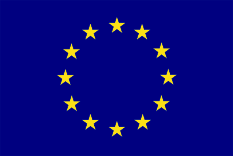 ΕΥΡΩΠΑΪΚΗ ΕΝΩΣΗΕυρωπαϊκό Κοινωνικό ΤαμείοΠΕΡΙΦΕΡΕΙΑΚΟ ΕΠΙΧΕΙΡΗΣΙΑΚΟ ΠΡΟΓΡΑΜΜΑ «ΑΤΤΙΚΗ» 2014-2020Το έργο συγχρηματοδοτείται από την Ελλάδα και την Ευρωπαϊκή Ένωση  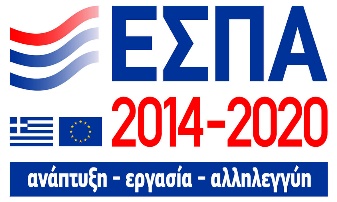 ΠΡΟΣΘΕΤΑ ΔΙΑΚΑΙΟΛΟΓΗΤΙΚΑ ΓΙΑ ΩΦΕΛΟΥΜΕΝΟΥΣ ΑΠΟ  ΙΔΡΥΜΑ/ΘΕΡΑΠΕΥΤΗΡΙΟ/ΚΚΠΠΠΡΟΣΘΕΤΑ ΔΙΑΚΑΙΟΛΟΓΗΤΙΚΑ ΓΙΑ ΩΦΕΛΟΥΜΕΝΟΥΣ ΑΠΟ  ΙΔΡΥΜΑ/ΘΕΡΑΠΕΥΤΗΡΙΟ/ΚΚΠΠΠΡΟΣΘΕΤΑ ΔΙΑΚΑΙΟΛΟΓΗΤΙΚΑ ΓΙΑ ΩΦΕΛΟΥΜΕΝΟΥΣ ΑΠΟ  ΙΔΡΥΜΑ/ΘΕΡΑΠΕΥΤΗΡΙΟ/ΚΚΠΠ1ΒΕΒΑΙΩΣΗ ΤΟΥ ΑΡΜΟΔΙΟΥ ΟΡΓΑΝΟΥ ΤΟΥ ΙΔΡΥΜΑΤΟΣ/ΘΕΡΑΠΕΥΤΗΡΙΟΥ/ΚΚΠΠ Κ.Α2ΣΥΝΟΠΤΙΚΗ ΕΚΘΕΣΗ ΤΗΣ ΕΠΙΣΤΗΜΟΝΙΚΗΣ ΟΜΑΔΑΣ ΓΙΑ ΤΟ ΒΑΘΜΟ ΠΡΟΣΑΡΜΟΓΗΣ ΤΟΥ ΑΤΟΜΟΥ ΤΟΥ ΚΔΗΦ. ΣΤΗΝ ΕΚΘΕΣΗ ΘΑ ΠΡΕΠΕΙ ΝΑ ΒΕΒΑΙΩΝΕΤΑΙ ΟΤΙ Ο ΥΠΟΨΗΦΙΟΣ ΩΦΕΛΟΥΜΕΝΟΣ ΣΥΝΑΙΝΕΙ ΓΙΑ ΤΗ ΣΥΜΜΕΤΟΧΗ ΤΟΥ ΣΤΗΝ ΠΡΑΞΗ3ΥΠΕΥΘΥΝΗ ΔΗΛΩΣΗ ΝΟΜΙΜΟΥ ΕΚΠΡΟΣΩΠΟΥ ΠΕΡΙ ΑΔΥΝΑΜΙΑΣ ΠΡΟΣΚΟΜΙΣΗΣ ΔΙΚΑΙΟΛΟΓΗΤΙΚΩΝ (ΣΕ ΠΕΡΙΠΤΩΣΗ ΑΔΥΝΑΜΙΑΣ ΠΡΟΣΚΟΜΙΣΗΣ ΤΩΝ ΔΙΚΑΙΟΛΟΓΗΤΙΚΩΝ/ ΕΓΓΡΑΦΩΝ ΤΩΝ ΑΝΩΤΕΡΩ ΣΗΜΕΙΩΝ 1,2,4 ΚΑΙ 7 ΤΟΥ ΤΜΗΜΑΤΟΣ Β)4ΑΠΟΦΑΣΗ ΕΞΟΥΣΙΟΔΟΤΗΣΗΣ ΑΡΜΟΔΙΟΥ ΟΡΓΑΝΟΥ ΓΙΑ ΤΗΝ ΠΡΟΣΚΟΜΙΣΗ ΥΠΕΥΘΥΝΗΣ ΔΗΛΩΣΗΣ ΑΠΟ ΤΟΝ ΝΟΜΙΜΟ ΕΚΠΡΟΣΩΠΟ5ΑΠΟΦΑΣΗ ΥΠΟΒΟΛΗΣ ΑΙΤΗΣΗΣ ΤΟΥ ΑΡΜΟΔΙΟΥ ΟΡΓΑΝΟΥ ΤΟΥ ΙΔΡΥΜΑΤΟΣ (ΜΟΝΟ ΓΙΑ ΩΦΕΛΟΥΜΕΝΟΥΣ ΠΟΥ ΔΙΑΒΙΟΥΝ ΣΕ ΙΔΡΥΜΑΤΑ ΚΛΕΙΣΤΗΣ ΠΕΡΙΘΑΛΨΗΣ) 